PROJEKT UMOWY W SPRAWIE ZAMÓWIENIA PUBLICZNEGO - cześć 1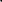 Umowa zawarta w dniu • .... ..... .. .....2020 r. w siedzibie Urzędu Gminy Łabowa pomiędzy:GMINĄ ŁABOWA 33-336 Łabowa 38, NIP 734-351-74-10, REGON: 000545604  reprezentowaną przez: Martę Słaby - Wójta Gminy przy kontrasygnacie Skarbnika Gminy —Lucyny Fiut zwaną w treści umowy „ ZAMAWIAJĄCYM ” a …………………………..z siedzibą reprezentowanym przez :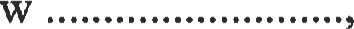 zwanym dalej „WYKONAWCĄ” , zaś wspólnie zwanych dalej „Stronami”.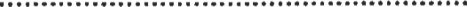 § 1 TRYB POSTĘPOWANIAStrony oświadczają, że niniejsza umowa została zawarta w wyniku udzielenia zamówienia publicznego przeprowadzonego w trybie przetargu nieograniczonego, na podstawie art. 39 ustawy z dnia 29.01.2004 r. — Prawo zamówień publicznych (t.j. Dz. U. z 2019 r. poz. 1843 z późn. zm.) .§ 2  PRZEDMIOT UMOWYPrzedmiotem umowy jest świadczenie usługi w ramach zadania„Zakup biletów miesięcznych dla uczniów dojeżdżających do szkół na terenieGminy Łabowa i dowóz uczniów niepełnosprawnych w roku szkolnym 2020/2021” w zakresie części I zamówienia - Zakup biletów miesięcznychWykonawca zgodnie z warunkami udzielenia zamówienia publicznego, złożoną ofertą zobowiązuje się do sprzedaży biletów miesięcznych komunikacji zbiorowej, uprawniających uczniów do korzystania z usługi przewozu oferowanej przez Wykonawcę, w ilości  ....  szt.,  na n/w trasach i przewozu uczniów:TRASA IUhryń – ŁabowaPrzewóz uczniów do Szkoły Podstawowej w Łabowej:- 4 uczniów - opiekun TRASA IIŁabowiec – ŁabowaPrzewóz uczniów do Szkoły Podstawowej w Łabowej:- 4 uczniów TRASA IIIKamianna  – ŁabowaPrzewóz uczniów do Szkoły Podstawowej w Łabowej:- 14 uczniów - opiekun TRASA IVKotów – ŁabowaPrzewóz uczniów do Szkoły Podstawowej w Łabowej:- 19 uczniów - opiekun TRASA VCzaczów - BarnowiecPrzewóz uczniów do Szkoły Podstawowej w Czaczowie:- 7 uczniów - opiekun TRASA VIŁosie – Nowa WieśPrzewóz uczniów do Szkoły Podstawowej w Nowej Wsi:- 27 uczniów - opiekun TRASA VIIRoztoka Wielka – Nowa WieśPrzewóz uczniów do Szkoły Podstawowej w Nowej Wsi :- 21 uczniów - opiekun TRASA VIIIKrzyżówka – Nowa WieśPrzewóz uczniów do Szkoły Podstawowej w Nowej Wsi:- 18 uczniów - opiekun TRASA IXKrzyżówka – Roztoka WielkaPrzewóz uczniów do Szkoły Podstawowej Filialnej w Roztoce Wielkiej:- 8 uczniów - opiekun Na podstawie nin. umowy Wykonawca wykonywał będzie przewóz młodzieży szkolnej autobusami kursowymi w komunikacji regularnej ogólnodostępnej, którą wykonuje na terenie gminy Łabowa zgodnie z obowiązującym go rozkładem jazdy podanym do publicznej wiadomości na przystankach autobusowych. Wsiadanie i wysiadanie uczniów odbywać się będzie na przystankach określonych w rozkładach jazdy.W imieniu Zamawiającego zamówienia na zakup biletów, co miesiąc, składać będzie pracownik Urzędu Gminy Łabowa.Liczba uczniów dojeżdżających na poszczególnych trasach jest liczbą, która może ulec zmianie w trakcie trwania umowy (np. w przypadkach rezygnacji ucznia z kształcenia w danej placówce, długotrwałej choroby, zdarzeń losowych).W sytuacji zmniejszenia liczby uczniów korzystających z tej formy dowozu do szkoły Wykonawca nie będzie wnosił żadnych roszczeń z tego tytułu, w szczególności o zapłatę za liczbę biletów stanowiącą różnicę miedzy liczbą biletów wskazaną w SIWZ, a liczbą rzeczywiście zakupioną u Wykonawcy. Różnica liczbowa w ilości biletów nie może być większa niż 10.§ 3 TERMIN REALIZACJI UMOWYWykonawca usługę będzie świadczył w dni pracy szkół ( zgodnie z przyjętą organizacją roku szkolnego przez poszczególne placówki oświatowe                                     i obowiązującym Rozporządzeniem Ministra Edukacji Narodowej i Sportu w sprawie organizacji roku szkolnego) w roku szkolnym 2020/2021. od 01.09.2020r.do 24.06.2021r.W przypadku zmiany w/w rozporządzenia wykonawca usługę będzie świadczył                              w terminach w nim ogłoszonych, mając na uwadze również inne niemożliwe do przewidzenia zmiany terminów realizacji usługi na podstawie rozporządzeń Ministra Edukacji Narodowej w sprawie czasowego ograniczenia funkcjonowania jednostek systemu oświaty w związku z zapobieganiem, przeciwdziałaniem i zwalczaniem chorób.  § 4 CENA ORAZ WARUNKI PŁATNOŚCI Za wykonanie przedmiotu umowy Zamawiający zapłaci Wykonawcy wynagrodzenie netto w kwocie: .... ..... ... zł ( słownie: ..... ..... .... ) powiększone o podatek VAT, co stanowi łączną kwotę . zł (słownie:.................. brutto) wyliczone przy założeniu, że w okresie trwania umowy Zamawiający wykupi podaną ilość biletów na wymienionych w § 2 ust. 2 trasach dojazdu uczniów, zgodnie z cennikiem biletów miesięcznych stanowiących załącznik nr 1 do niniejszej umowy.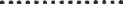 (  Wybrany Wykonawca w postępowaniu  będzie zobowiązany do przedłożenia cennika biletów na poszczególnych trasach Zamawiającemu w dniu podpisania umowy).  Ostateczne wynagrodzenie za usługę będzie uzależnione od liczby wykupionych                            w okresie trwania umowy biletów miesięcznych dla uczniów.Rozliczenie za przedmiot umowy będzie odbywało się fakturami miesięcznymi za faktyczną ilość sprzedanych biletów w danym miesiącu na podstawie zamówienia złożonego przez Zamawiającego. Realizacja faktury przelewem w terminie do 30 dni od daty jej złożenia u Zamawiającego.Wykonawca wraz z fakturą przedstawia dokumenty o dokonaniu zapłaty na rzecz podwykonawców (oświadczenie podwykonawcy o dokonaniu rozliczeń finansowych zgodnie z zawartą umową pomiędzy Wykonawcą i podwykonawcą).Zamawiający wstrzyma do czasu ustania przyczyny — płatności faktury w całości lub w części w przypadku nie wywiązania się Wykonawcy, z któregokolwiek ze zobowiązań wynikających z niniejszej umowy.W przypadku zmiany stawki podatku VAT od towarów i usług będących przedmiotem Umowy kwota brutto wynagrodzenia zostanie odpowiednio dostosowana aneksem do niniejszej Umowy.Za nieterminowe uiszczanie płatności przez Zamawiającego, Wykonawcy przysługują odsetki ustawowe za opóźnienie. Zamawiający dokonywał będzie płatności faktur przy zastosowaniu mechanizmu podzielonej płatności (MPP). Płatność za nabytą usługę będzie odbywała się  w taki sposób, że wartość sprzedaży netto wpłacana jest przez nabywcę na rachunek rozliczeniowy dostawcy. Natomiast pozostała część zapłaty, w wysokości kwoty VAT, wpłacana jest na specjalny rachunek bankowy dostawcy - rachunek VAT.§ 5 OBOWIĄZKI WYKONAWCYWykonawca zobowiązuje się na podstawie sprzedanych biletów do wykonywania usługi przewozu uczniów na trasach wymienionych w § 2 ust. 2 z zapewnieniem warunków bezpieczeństwa i higieny odpowiadających temu rodzajowi transportu a w szczególności:zapewnienie bezpiecznego zatrzymywania się do wsiadania i wysiadania uczniów na trasie zgodnie z przepisami Kodeksu Drogowego;zapewnienie stałej sprawności technicznej środków transportu, którymi będzie świadczona usługa;zapewnienia zastępczych środków transportu do dowozu uczniów wraz z obsługą;zapewnienie środków transportu o ilości miejsc siedzących zapewniających przewóz przewidywanej liczby uczniów na poszczególnych trasach;przestrzeganie przepisów ruchu drogowego i ustalonego rozkładu jazdy;posiadania przez cały okres realizacji niniejszej umowy ważnego ubezpieczenia od odpowiedzialności cywilnej i NW obligatoryjnego przy zarobkowych przewozach pasażerskich autobusami, jak również do posiadania i aktualizacji wszelkiego rodzaju uprawnień, zezwoleń, licencji i badań technicznych pojazdów, wymaganych przy wykonaniu tego rodzaju przewozów.W przypadku niemożliwości skorzystania z usługi przewozu Wykonawcy ( z winy Wykonawcy) uczniowi przysługuje prawo przejazdu w tym dniu i na tej trasie u innego przewoźnika, a kosztem obciążony zostanie Wykonawca.Do obowiązków Wykonawcy, w ramach świadczonej usługi należy także zapewnienie opieki nad dowożonymi uczniami realizującymi przygotowanie przedszkolne na trasach : I, III, IV, V, VI, VII,VIII, IX.Do obowiązku osoby sprawującej opiekę wychowawczą nad uczniami dowożonymi będzie należało:sprawdzanie stanu liczbowego uczniów;zapewnienie bezpiecznego wsiadania, wysiadania z pojazdu;odbiór uczniów: od prawnego opiekuna na przystanku przy wsiadaniu; ze szkoły od nauczyciela;przekazanie dziecka przy wysiadaniu: prawnemu opiekunowi na przystanku, nauczycielowi przy szkole.W przypadku awarii pojazdu w trakcie realizacji usługi, Wykonawca ma obowiązek zapewnić podstawienie pojazdu zastępczego (o parametrach nie gorszych) na czas usunięcia tej awarii.Czas podstawienia pojazdu zastępczego w przypadku wystąpienia awarii zgodnie                     z czasem podanym przez Wykonawcę w ofercie przetargowej wynosi ………………..Wykonawca zobowiązuje się do :zapewnienia odpowiednich środków transportu do przewozu w okresie zimowym na trasie nr I- Uhryń i trasie nr III-Kamianna z uwagi na trudne warunki terenowe;zatrudnienia na podstawie umowy o pracę osób, które wykonywać będą czynności związane z wykonywaniem usługi przez Wykonawcę lub Podwykonawcę tj. kierowców autobusów, którymi świadczona jest usługa.Za zatrudnienie na podstawie umowy o pracę osób, które wykonywać będą czynności związane z wykonywaniem usługi przez Podwykonawcę odpowiada Wykonawca.Wykonawca zobowiązany jest dostosować rozkład jazdy autobusów do godzin pracy placówek oświatowych , do których odbywa się dowóz uczniów:Placówki oświatowe, do który będą dojeżdżać uczniowie będą rozpoczynać zajęcia:w Szkole Podstawowej w Łabowej  - 8:00 w Szkole Podstawowej w Czaczowie - 8:00 – kurs nie może rozpoczynać się wcześniej niż godz. 7:30 w Szkole Podstawowej w Nowej Wsi  - 8:00 w Szkole Podstawowej Filialnej w Roztoce Wielkiej  - 8:00.Graniczna godzina zakończenia zajęć i uruchomienie kursu to:w Szkole Podstawowej w Łabowej  -  kurs I - 13:30; kurs II - 14:30 w Szkole Podstawowej w Czaczowie – 13:30 w Szkole Podstawowej w Nowej Wsi  - kurs I -13:30; kurs II – jeden dzień                   w tygodniu tj, w poniedziałek -15:20; 4 dni w tygodniu  tj. wtorek, środa, czwartek, piątek– 14:30; kurs III – jeden dzień w tygodniu tj. w poniedziałek 15:40; 4 dni                     w tygodniu tj. wtorek, środa, czwartek,  piątek – 14:50   w Szkole Podstawowej Filialnej w Roztoce Wielkiej  - 12:30.§6 ODPOWIEDZIALNOŚĆ STRON UMOWYStrony ustalają, że wiążącą ich formą odszkodowania będą kary umowne naliczane w wypadkach i wysokościach :za odstąpienie od umowy z przyczyn zależnych od Wykonawcy kara umowna w wysokości 10% wartości wynagrodzenia umownego ogółem za usługę;za nie wywiązywanie się z warunków umowy ( w szczególności za nie przestrzeganie rozkładu dowozu uczniów) kara umowna w wysokości 1% wartości wynagrodzenia umownego ogółem za usługę; licząc za każdy dzień, w którym wystąpiła szkoda;za nie podstawienie pojazdu zastępczego w przypadku awarii zgodnie z czasem podanym przez Wykonawcę w ofercie przetargowej kara umowna w wysokości — 1000,00 zł słownie: jeden tysiąc złotych;Za niespełnienie przez Wykonawcę lub Podwykonawcę wymagań dotyczących zatrudnienia na podstawie umowy o pracę osób, które wykonywać będą czynności związane z wykonywaniem usługi tj. kierowców autobusów, którymi świadczona jest usługa, grożą sankcje:kara umowna w wysokości 1000,00 zł słownie: jeden tysiąc złotych za każdą osobę, z którą nie została zawarta umowa o pracę,odstąpienie od umowy.Strony zgodnie ustalają, że w przypadku kiedy wartość szkody jaką poniesie Zamawiający z tytułu nienależytego wykonania lub niewykonania przedmiotu umowy, przekroczy wartość należnych kar umownych, Zamawiającemu przysługuje prawo dochodzenia odszkodowania do wysokości rzeczywiście poniesionej szkody.Wykonawca wyraża zgodę na potrącenie kary umownej z przysługującego mu wynagrodzenia umownego.§ 7 OSOBY UPRAWNIONE DO REPREZENTOWANIA STRON W TRAKCIE REALIZACJI UMOWYPełnomocnikiem Zamawiającego do bieżącego konsultowania przebiegu realizacji przedmiotu umowy jest Pani……………………...Pełnomocnikiem Wykonawcy do bieżącego konsultowania przebiegu realizacji przedmiotu umowy jest………………………………………..§ 8UDZIAŁ PODWYKONAWCÓW W REALIZACJI ZAMÓWIENIAl . Wykonawca przedmiot umowy realizował będzie siłami własnymi *, przy pomocy podwykonawców w zakresie 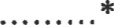 Wykonawca może wykonać przedmiot umowy przy udziale podwykonawców, zawierając z nimi stosowne umowy w formie pisemnej pod rygorem nieważności.W przypadku powierzenia przez Wykonawcę realizacji części zamówienia podwykonawcy, Wykonawca zobowiązany jest do dokonania zapłaty wynagrodzenia należnego podwykonawcy z zachowaniem terminów płatności określonych w umowie o podwykonawstwo.Jeżeli w terminie określonym w umowie z podwykonawcą, Wykonawca nie dokona w całości lub w części zapłaty wynagrodzenia podwykonawcy, a podwykonawca zwróci się z żądaniem zapłaty tego wynagrodzenia przez Zamawiającego i wykaże zasadność takiej zapłaty, Zamawiający dokona bezpośredniej zapłaty wymagalnego wynagrodzenia przysługującego podwykonawcy.Zamawiający potrąci kwotę wypłaconego wynagrodzenia na rzecz podwykonawcy z wynagrodzenia należnego Wykonawcy.Jeżeli zmiana albo rezygnacja z podwykonawcy dotyczy podmiotu, na którego zasoby Wykonawca powoływał się, na zasadach określonych w art. 22a ust. 1 ustawy Pzp, w celu wykazania spełniania warunków udziału w postępowaniu, Wykonawca jest obowiązany wykazać Zamawiającemu, iż proponowany inny podwykonawca lub wykonawca samodzielnie spełnia je w stopniu nie mniejszym niż podwykonawca, na którego zasoby Wykonawca powołał się w trakcie postępowania o udzielenie zamówienia.W przypadku powierzania podwykonawcy wykonania części zamówienia w trakcie jego realizacji Zamawiający zastosuje przepisy art.36ba ustawy z dnia 29.01. 2004 r. — Prawo zamówień publicznych.Powierzanie wykonania części zamówienia podwykonawcy nie zwalnia Wykonawcy                        z odpowiedzialności za należyte wykonanie przedmiotu umowy.§ 9 ZMIANY UMOWYW związku z brzmieniem art. 144 ust.l ustawy Pzp, Zamawiający przewiduje możliwości dokonania zmiany umowy w sprawie zamówienia publicznego.Wprowadzenie zmian treści umowy wymaga sporządzenia pod rygorem nieważności pisemnego aneksu. Potrzeba wprowadzenia zmian może wynikać, w szczególności, z następujących okoliczności:zmiany podwykonawcy pod warunkiem ich zgłoszenia i akceptacji przez Zamawiającego; Jeżeli zmiana albo rezygnacja z podwykonawcy dotyczy podmiotu, na którego zasoby wykonawca powoływał się, na zasadach określonych w art. 26 ust. 2b ustawy Prawo zamówień publicznych , w celu wykazania spełniania warunków udziału w postępowaniu, o których mowa w art. 22 ust. 1, wykonawca jest obowiązany wskazać zamawiającemu, iż proponowany inny podwykonawca lub wykonawca samodzielnie spełni w stopniu nie mniejszym niż wymagany w trakcie postępowania                          o udzielenie zamówienia.zmiany wynagrodzenia, które będzie uzależnione od:- zwiększenia liczby wykupionych w okresie trwania umowy biletów w związku                    z nabyciem prawa przez ucznia do dowozu; - urzędowej zmiany stawki podatku VAT;gdy zaistnieje niemożliwa do przewidzenia w chwili zawarcia umowy okoliczność prawna, ekonomiczna lub techniczna, zdarzenia losowe, klęski żywiołowe, za którą żadna ze Stron nie ponosi odpowiedzialności, skutkująca brakiem możliwości należytego wykonania umowy, zgodnie ze SIWZ;Zmiany mogą być dokonane tylko, jeżeli jest to niezbędne dla prawidłowego wykonania przedmiotu umowy. Wszystkie powyższe okoliczności stanowią katalog zmian, na które Zamawiający może wyrazić zgodę nie stanowią jednak zobowiązania do wyrażenia takiej zgody.Strona występująca o zmianę  postanowień zawartej umowy zobowiązana jest do udokumentowania zaistnienia okoliczności, o których mowa w ust. 2. Wniosek o zmianę postanowień umowy musi być wyrażony na piśmie.§ 10UPRAWNIENIA ZAMAWIAJĄCEGOW okresie świadczenia usługi Zamawiający uprawniony jest do wykonywania czynności kontrolnych wobec Wykonawcy odnośnie spełniania przez Wykonawcę lub Podwykonawcę wymogu zatrudnienia na podstawie umowy o pracę osób wykonujących czynności tj . kierowców autobusów, którymi świadczona jest usługa.Zamawiający uprawniony jest w szczególności do:żądania oświadczeń i dokumentów w zakresie potwierdzenia spełniania ww. wymogów i dokonywania ich oceny;żądania wyjaśnień w przypadku wątpliwości w zakresie potwierdzenia spełniania ww. wymogów;przeprowadzania kontroli na miejscu wykonywania świadczenia.Wykonawca na każde wezwanie Zamawiającego w wyznaczonym w wezwaniu terminie tj. do 7 dni kalendarzowych przedłoży Zamawiającemu w celu potwierdzenia spełnienia wymogu zatrudnienia na podstawie umowy o pracę przez Wykonawcę lub Podwykonawcę osób wykonujących wskazane w ust. 1 czynności w trakcie realizacji zamówienia:oświadczenie Wykonawcy lub podwykonawcy o zatrudnieniu na podstawie umowy                o pracę osób wykonujących czynności, których dotyczy wezwanie Zamawiającego;oświadczenie wskazanych osób, że są zatrudnione na podstawie umowy o pracę w rozumieniu przepisów ustawy z dnia 26 czerwca 1974 r. Kodeks pracy (t.j. Dz. U. z 2019 r. poz. 1040 z późn. zm.), a wysokość wynagrodzenia za pracę nie jest mniej sza niż obowiązujące minimalne wynagrodzenie za pracę ustalone na podstawie art. 2 ust.3-5 ustawy z dnia 10 października 2002 r. o minimalnym wynagrodzeniu za pracę (t.j. Dz. U. z 2018 r. poz. 2177 z późn. zm.) przez cały okres realizacji przedmiotu zamówienia na stanowisku kierowcy.Oświadczenie, o którym mowa w ust.3 ppkt. a powinno zawierać w szczególności:określenie podmiotu składającego oświadczenie;datę złożenia oświadczenia;wskazanie, że objęte wezwaniem czynności wykonują osoby zatrudnione na podstawie umowy o pracę wraz ze wskazaniem liczby tych osób, rodzaju umowy o pracę i wymiaru etatu;podpis osoby uprawnionej do złożenia oświadczenia w imieniu Wykonawcy lub Podwykonawcy.Oświadczenie o którym mowa w ust.3 ppkt.b powinno zawierać w szczególności:Imię i nazwisko pracownika składającego oświadczenie;datę złożenia oświadczenia;wskazanie, że objęte wezwaniem czynności w ramach zamówienia wykonuje jako osoba zatrudniona na podstawie umowy o pracę, rodzaj umowy o pracę i wymiar etatu; wysokość wynagrodzenia za pracę nie jest mniej sza niż obowiązujące minimalne wynagrodzenie za pracę ustalone na podstawie art.2 ust.3-5 ustawy z dnia 10.10.2002r o minimalnym wynagrodzeniu za pracę;podpis pracownika składającego oświadczenie.Niezłożenie przez Wykonawcę w wyznaczonym przez Zamawiającego terminie żądanych dowodów w celu potwierdzenia spełnienia przez Wykonawcę lub Podwykonawcę wymogu zatrudnienia na podstawie umowy o pracę traktowane będzie jako niespełnienie przez wykonawcę lub Podwykonawcę wymogu zatrudnienia na podstawie umowy o pracę osób wykonujących wskazane w ust. I czynności.Jeżeli usługa będzie świadczona przez osoby niezatrudnione na umowę o pracę, co zostanie ustalone przez Zamawiającego lub jego przedstawicieli, osoba taka nie będzie mogła jej wykonywać, a Wykonawca zapłaci Zamawiającemu tytułem kary umownej 1000,00 zł za każdy taki przypadek. Fakt taki musi zostać potwierdzony pisemną notatką sporządzoną przez Zamawiającego. Notatka nie musi być podpisana przez Wykonawcę lub jego przedstawicieli.W przypadku uzasadnionych wątpliwości co do przestrzegania prawa pracy przez Wykonawcę lub Podwykonawcę, Zamawiający może zwrócić się o przeprowadzenie kontroli przez Państwową Inspekcję Pracy.§11KLAUZULA COVID-19Strony zgodnie postanawiają, iż nie  będą ponosiły skutków częściowego lub całkowitego niewykonania swoich zobowiązań, wynikających z przedmiotowej Umowy, jeżeli niewykonanie zobowiązań umownych pozostaje w bezpośrednim związku z epidemią wirusa SARS-CoV-2.Za okoliczności pozostające w bezpośrednim związku z epidemią wirusa SARS-CoV-2, wpływające bezpośrednio na możliwość wykonania zobowiązań umownych uważa się zdarzenia niezależne od Stron, obiektywnie utrudniające lub wyłączające możliwość wykonania zakresu obowiązków umownych, będące skutkiem wystąpienia epidemii wirusa SARS-CoV-2, w tym w szczególności: ograniczenia w przemieszczaniu się, specjalne wymogi nałożone na Wykonawcę co do ilości udostępnianych podróżnym miejsc siedzących, zwiększenie obligatoryjnego odstępu między podróżnymi, braki kadrowe, wynikające z obowiązku poddania się kwarantannie, zawieszenie działania szkół. Jeśli wystąpienie okoliczności pozostających w bezpośrednim związku z epidemią wirusa SARS-CoV-2 uniemożliwi realizację przedmiotu umowy, wykonywanie zadań wynikających z Umowy ulega zawieszeniu i nie podlega wynagrodzeniu. W przypadku wykonania części przedmiotu umowy, rozliczeniu podlegają jedynie wykonane przewozy. Wykaz zrealizowanych przewozów zamieszczony zostanie w protokole przygotowanym w kształcie i w terminie ustalonym w porozumieniu Stron.Strona, dla której wystąpiła niemożność wykonania zobowiązań, spowodowana wybuchem epidemii wirusa SARS-CoV-2 zobowiązana jest niezwłocznie zawiadomić o tym drugą Stronę w formie pisemnej, nie później jednak niż w terminie 2 dni roboczych od momentu wystąpienia przeszkody. Niepowiadomienie lub nieterminowe powiadomienie o wystąpieniu okoliczności uniemożliwiających wykonanie zobowiązań umownych, pozostających w bezpośrednim związku z epidemią wirusa SARS-CoV-2, pozbawia Stronę prawa powoływania się na nie. Jeżeli okoliczność uniemożliwiająca wykonanie zobowiązań umownych, pozostająca w bezpośrednim związku z epidemią wirusa SARS-CoV-2 będzie trwać przez okres co najmniej 30 dni, Strony mogą przystąpić do renegocjacji Umowy tak, by przystosować ją do zaistniałych okoliczności. Jeżeli Strony w ciągu 30 dni nie wynegocjują stosownych warunków Umowy, każda ze Stron może odstąpić od Umowy w terminie 30 dni od dnia upływu terminu do wynegocjowania warunków Umowy.W przypadku rozwiązania Umowy w trybie przewidzianym w ust. 7 niniejszego paragrafu Wykonawca otrzyma wynagrodzenie za faktycznie wykonaną ilość przejazdów. Strony nie pokrywają strat powstałych na skutek rozwiązania Umowy zgodnie z ust. 7 niniejszego paragrafu. § 12 SPORYWszelkie spory, które wynikną w związku z realizacją niniejszej umowy będą rozstrzygane w pierwszej kolejności na drodze negocjacji. W przypadku braku osiągnięcia porozumienia, sądem właściwym do rozstrzygnięcia sporów będzie sąd właściwy ze względu na siedzibę Zamawiającego                                                 § 13POSTANOWIENIA KOŃCOWEl .   Wszelkie zmiany do umowy wymagają zachowania formy pisemnej pod rygorem nieważności.W zakresie nieuregulowanym niniejszą umową znajdują zastosowanie przepisy prawa polskiego, w szczególności Kodeksu Cywilnego, ustawy Prawo zamówień publicznych.Umowa zostaje zawarta w dwóch jednobrzmiących egzemplarzach, po jednym dla każdej ze stron umowy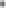 ZAMAWIAJĄCY                                                                         WYKONAWCAKlauzula.Zgodnie z art. 13 ogólnego rozporządzenia o ochronie danych osobowych z dnia 27 kwietnia 2016 r. (Dz. Urz. UE L 119 z 04.05.2016) informuję, iż:
1) administratorem Pani/Pana danych osobowych jest Urząd Gminy Łabowa z siedzibą   w 33-336 Łabowa 38,
2) kontakt z Inspektorem Ochrony Danych Osobowych – tel. 793 331 212  e-mail: iod@labowa.pl
3) Pani/Pana dane osobowe przetwarzane będą w celu realizacji umowy - na podstawie
    Art. 6 ust. 1 lit. b ogólnego rozporządzenia o ochronie danych osobowych z dnia
    27 kwietnia 2016 r.
4) odbiorcami Pani/Pana danych osobowych będą wyłącznie podmioty uprawnione do
    uzyskania danych osobowych lub podmioty uczestniczące w realizacji zlecenia
5) Pani/Pana dane osobowe przechowywane będą przez okres trwania umowy  lub
    w oparciu o uzasadniony interes realizowany przez administratora (dane przetwarzane są do momentu ustania przetwarzania w celach   planowania biznesowego)
6) posiada Pani/Pan prawo żądania od administratora dostępu do danych osobowych,  prawo do ich sprostowania, usunięcia lub ograniczenia przetwarzania, prawo do  wniesienia sprzeciwu wobec przetwarzania, prawo do przenoszenia danych,  prawo do cofnięcia zgody w dowolnym momencie,
7) ma Pani/Pan prawo wniesienia skargi do organu nadzorczego
8) podanie danych osobowych jest dobrowolne, jednakże odmowa podania danych  może skutkować odmową zawarcia umowy.PROJEKT UMOWY W SPRAWIE ZAMÓWIENIA PUBLICZNEGO - cześć 2Umowa zawarta w dniu .......2020r. w siedzibie Urzędu Gminy Łabowa pomiędzy:GMINĄ LABOWA 33-336 Łabowa 38, NIP 734-351-74-10, REGON: 000545604   reprezentowaną przez: Martę Słaby - Wójta Gminy przy kontrasygnacie Skarbnika Gminy —Lucynę Fiut zwaną w treści umowy „ ZAMAWIAJĄCYM ” a……………………………..z siedzibą reprezentowanym przez :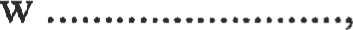 zwanym dalej „ WYKONAWCĄ” , zaś wspólnie zwanych 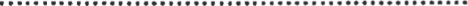 dalej „Stronami”.§ 1TRYB POSTĘPOWANIAStrony oświadczają, że niniejsza umowa została zawarta w wyniku udzielenia zamówienia publicznego przeprowadzonego w trybie przetargu nieograniczonego, na podstawie art. 39 ustawy z dnia 29.01.2004 r. — Prawo zamówień publicznych (t.j. Dz. U. z 2019 r. poz. 1843 z późn. zm.).§ 2PRZEDMIOT UMOWY1 . Przedmiotem umowy jest świadczenie usługi w ramach zadania„ Zakup biletów miesięcznych dla uczniów dojeżdżających do szkól na terenieGminy Łabowa i dowóz uczniów niepełnosprawnych w roku szkolnym 2020/2021” w zakresie części 2 zamówienia - Dowóz uczniów niepełnosprawnych2. Wykonawca zgodnie z warunkami udzielenia zamówienia publicznego określonymi w specyfikacji istotnych warunków zamówienia i złożoną ofertą zobowiązuje się do dowozu uczniów niepełnosprawnych wraz z opiekunami do specjalistycznych ośrodków szkolno - wychowawczych:Specjalnego Ośrodka Szkolno - Wychowawczego w Nowym Sączu ul. Broniewskiego 1 - jednego ucznia;Zespołu Szkół w Chełmcu - Szkoła Podstawowa w Chełmcu, ul. Marcinkowicka 9 - dwóch uczniów.3. Wykonawca będzie świadczył usługę dowozu uczniów do poszczególnych placówek oświatowych na n/w warunkach:Dowóz do Specialnego Ośrodka Szkolno - Wvchowąwczego w Nowvm Sączudowóz będzie realizowany trzy razy w miesiącu, zgodnie z harmonogramem dostarczonym Wykonawcy przez Zamawiającego ( po otrzymaniu rozkładu zajęć od Ośrodka);miejsce zamieszkania ucznia : Maciejowa;usługa obejmuje dowóz dziecka z miejsca zamieszkania do szkoły i przywóz po zajęciach lekcyjnych do miejsca zamieszkania;dzienna długość trasy dowozu ( Maciejowa - Nowy Sącz — Nowy Sącz — Maciejowa) - 35km;Zamawiający wstępnie podaje godziny zajęć w ośrodku zajęcia rozpoczynają się o godzinie 8:00 a kończą ok. godziny 12:00 -13:00. Podane godziny zajęć mogą ulec zmianie. Godziny zajęć ostatecznie zostaną ustalone na podstawie podziału godzin opracowanego przez szkołę;planowana ilość dni dowozu w okresie świadczenia usługi -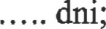 dowożony uczeń jest sprawny ruchowo;w przypadku usprawiedliwionej nieobecności ucznia kurs będzie odwołany. Wykonawca będzie miał prawo do wynagrodzenia tylko za faktycznie wykonaną usługę;nieobecności ucznia zgłaszane będą Wykonawcy, co najmniej dzień przed wykonaniem usługi przez Opiekuna prawnego ucznia drogą: ustną  pisemną, telefoniczną lub mailową;w przypadku nie zgłoszenia Wykonawcy nieobecności ucznia Zamawiający zobowiązany jest do zapłaty wynagrodzenia w wysokości stawki za dany kurs;informację o nieskorzystaniu przez dziecko z przewozu Opiekun prawny zgłasza także Zamawiającemu drogą pisemną, telefoniczną lub mailową.Dowóz do Zespołu Szkół w Chełmcu - Szkoła Podstawowa w Chełmcudowóz będzie realizowany w dni nauki szkolnej na trasie dom - szkoła — dom;miejsce zamieszkania dzieci: Łabowa i Nowa Wieś;usługa obejmuje dowóz dziecka z miejsca zamieszkania do szkoły i przywóz po zajęciach lekcyjnych do miejsca zamieszkania;dzienna długość trasy dowozu - 48 km;Zamawiający wstępnie podaje godziny zajęć w szkole — zajęcia rozpoczynają się o godzinie 8.00 a kończą ok. godziny 14:30. Podane godziny zajęć mogą ulec zmianie. Godziny zajęć ostatecznie zostaną ustalone na podstawie podziału godzin opracowanego przez placówkę szkolną;planowana liczba dni świadczenia usługi — 188 dni;dowożeni uczniowie są sprawni ruchowo;w przypadku usprawiedliwionej nieobecności obydwojga dzieci kurs będzie odwołany.Wykonawca będzie miał prawo do wynagrodzenia tylko za faktycznie wykonaną usługę.nieobecności uczniów zgłaszane będą Wykonawcy, co najmniej dnia poprzedniego przez Opiekunów prawnych dzieci;w przypadku nie zgłoszenia Wykonawcy nieobecności uczniów Zamawiający zobowiązany jest do zapłaty wynagrodzenia w wysokości stawki za dany kurs;l) informację o nieskorzystaniu przez dziecko z przewozu Opiekun prawny zgłasza także Zamawiającemu drogą pisemną, telefoniczna lub mailową.Liczba dni świadczenia usługi w ramach zamówienia jest wielkością prognozowaną i może się zmienić w trakcie realizacji usługi w przypadku:odwołania zajęć przez placówkę szkolną;usprawiedliwionej nieobecność uczniów.Zamawiający zastrzega sobie także prawo zmiany świadczenia usługi - harmonogramu dowozu w przypadku wystąpienia okoliczności przewidzianych organizacją pracy szkoły (np. skrócenie lekcji ).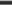 Od Wykonawcy wymaga się dyspozycyjności. Wykonawca powinien dostosować się do zaistniałej sytuacji, o której zostanie zawiadomiony przez opiekuna dziecka lub Zamawiającego.W sytuacji zmniejszenia liczby:dni przewozu z tytułu organizacji pracy placówek oświatowych, usprawiedliwionej nieobecności uczniów na zajęciach;uczniów dowożonychWykonawca nie będzie wnosił żadnych roszczeń z tego tytułu, w szczególności o zapłatę za liczbę stanowiącą różnicę miedzy liczbą dni świadczenia usługi wskazaną w SIWZ, a liczbą przewozów rzeczywiście zrealizowaną przez Wykonawcę lub w przypadkach rezygnacji ucznia z kształcenia w danej placówce, długotrwałej choroby, zdarzeń losowych.Różnica liczbowa nie może być większa niż 10 w sytuacji zmniejszenia liczby dni przewozu, a w sytuacji zmniejszenia liczby uczniów dowożonych różnica liczbowa nie może być większa niż 1.§ 3TERMN REALIZACJI UMOWYWykonawca usługę będzie świadczył w dni pracy szkół ( zgodnie z przyjętą organizacją roku szkolnego przez poszczególne placówki oświatowe                                i obowiązującym Rozporządzeniem Ministra Edukacji Narodowej i Sportu w sprawie organizacji roku szkolnego ) w roku szkolnym 2020/2021 tj.                                   od 01.09.2020r.do 24.06.2021r.2. W przypadku zmiany w/w rozporządzenia wykonawca usługę będzie świadczył                              w terminach w nim ogłoszonych, mając na uwadze również inne niemożliwe do przewidzenia zmiany terminów realizacji usługi na podstawie rozporządzeń Ministra Edukacji Narodowej w sprawie czasowego ograniczenia funkcjonowania jednostek systemu oświaty w związku z zapobieganiem, przeciwdziałaniem i zwalczaniem chorób.§ 4CENA ORAZ WARUNKI PŁATNOŚCIl .  Za wykonanie przedmiotu umowy Zamawiający zapłaci Wykonawcy wynagrodzenie netto w kwocie: .... ..... ... zł ( słownie: ..... ..... .... ) powiększone o podatek VAT, co stanowi łączną kwotę . zł (słownie:.................. brutto),  wyliczone przy założeniu, że w okresie trwania umowy zostanie wykonana planowana ilość kursów przewozu.Ostateczne wynagrodzenie Wykonawcy będzie uzależnione od faktycznie wykonanej usługi.Rozliczenie za przedmiot umowy będzie odbywało się fakturami miesięcznymi, obliczonymi zgodnie z formułą: ilość wykonanych kursów dowozu x cena za kurs.Realizacja faktury przelewem w terminie do 30 dni od daty jej złożenia                                     u Zamawiającego.Wykonawca wraz z fakturą przedstawia dokumenty o dokonaniu zapłaty na rzecz podwykonawców (oświadczenie podwykonawcy o dokonaniu rozliczeń finansowych zgodnie z zawartą umową pomiędzy Wykonawcą i podwykonawcą).Zamawiający wstrzyma do czasu ustania przyczyny — płatności faktury w całości lub w części w przypadku nie wywiązania się Wykonawcy z któregokolwiek ze zobowiązań wynikających z niniejszej umowy.W przypadku zmiany stawki podatku VAT od towarów i usług będących przedmiotem Umowy kwota brutto wynagrodzenia zostanie odpowiednio dostosowana aneksem do niniejszej Umowy.Za nieterminowe uiszczanie płatności przez Zamawiającego, Wykonawcy przysługują odsetki ustawowe za opóźnienie. Zamawiający dokonywał będzie płatności faktur przy zastosowaniu mechanizmu podzielonej płatności (MPP). Płatność za nabytą usługę będzie odbywała się  w taki sposób, że wartość sprzedaży netto wpłacana jest przez nabywcę na rachunek rozliczeniowy dostawcy. Natomiast pozostała część zapłaty, w wysokości kwoty VAT, wpłacana jest na specjalny rachunek bankowy dostawcy - rachunek VAT.§ 5OBOWIĄZKI WYKONAWCY1. Wykonawca zobowiązuje się do kontynuowania usługi przewozu uczniów z zapewnieniem warunków bezpieczeństwa i higieny odpowiadających temu rodzajowi transportu:zapewnienia bezpiecznego zatrzymywania się do wsiadania i wysiadania uczniów zgodnie z przepisami Kodeksu Drogowego;zapewnienia stałej sprawności technicznej środków transportu, którymi będzie świadczona usługa;zapewnienia zastępczych środków transportu do dowozu uczniów wraz z obsługą;zapewnienia środków transportu o ilości miejsc zapewniających przewóz przewidywanej liczby uczniów wraz z opiekunami;przestrzegania przepisów ruchu drogowego;realizacji usługi zgodnie z harmonogramem dostarczonym przez Zamawiającego;posiadania przez cały okres realizacji niniejszej umowy ważnego ubezpieczenia od odpowiedzialności cywilnej i NW obligatoryjnego przy zarobkowych przewozach pasażerskich, jak również do posiadania i aktualizacji wszelkiego rodzaju uprawnień, zezwoleń, licencji i badań technicznych pojazdów, wymaganych przy wykonaniu tego rodzaju przewozów.W przypadku awarii pojazdu w trakcie realizacji usługi, Wykonawca ma obowiązek zapewnić podstawienie pojazdu zastępczego (o parametrach nie gorszych) na czas usunięcia awarii.Czas podstawienia pojazdu zastępczego w przypadku awarii pojazdu zgodnie z czasem podanym przez Wykonawcę w ofercie przetargowej wynosi ……………W przypadku niemożliwości skorzystania z usługi przewozu Wykonawcy ( z winy Wykonawcy) Zamawiającemu przysługuje prawo zlecenia usługi przewozu uczniów innemu Przewoźnikowi, a kosztem za usługę obciążony zostanie Wykonawca.Wykonawca zobowiązuje się do zatrudnienia na podstawie umowy o pracę osób, które wykonywać będą czynności związane z wykonywaniem usługi przez Wykonawcę lub Podwykonawcę tj. kierowców obsługujących środek transportu, którym świadczona jest usługa.Za zatrudnienie na podstawie umowy o pracę osób, które wykonywać będą czynności związane z wykonywaniem usługi przez Podwykonawcę odpowiada Wykonawca.Zamawiający dopuszcza łączenie świadczenia usługi z usługą tożsamą wykonywaną na rzecz innych Zamawiających  pod  warunkami:pojazd dostosowany do liczby przewożonych osób; zapewnienie miejsc siedzących uczniom i ich opiekunom;realizacja usługi odbywa się zgodnie z harmonogramem dowozu.W przypadku wykonywania usługi z naruszeniem warunków zawartych w pkt.7 zgoda na łączenie świadczenia usługi z usługą tożsamą wykonywaną na rzecz innych Zamawiających zostanie cofnięta przez Zamawiającego.§ 6ODPOWIEDZIALNOŚĆ STRON UMOWYStrony ustalają, że wiążącą ich formą odszkodowania będą kary umowne naliczane                     w wypadkach i wysokościach :za odstąpienie od umowy z przyczyn zależnych od Wykonawcy kara umowna                             w wysokości 10% wartości wynagrodzenia umownego ogółem za usługę;za nie wywiązywanie się z warunków umowy( w szczególności za nie przestrzeganie rozkładu dowozu uczniów) kara umowna w wysokości 1% wartości wynagrodzenia umownego ogółem za usługę; licząc za każdy dzień, w którym wystąpiła szkoda;nie podstawienie pojazdu zastępczego w przypadku awarii zgodnie z czasem podanym przez Wykonawcę w ofercie przetargowej kara umowna w wysokości — 500,00 zł słownie: pięćset złotych;Za niespełnienie przez Wykonawcę lub Podwykonawcę wymagań dotyczących zatrudnienia na podstawie umowy o pracę osób, które wykonywać będą czynności związane z wykonywaniem usługi tj. kierowców autobusów, którymi świadczona jest usługa, grożą sankcje:kara umowna w wysokości 1000,00 zł słownie: jeden tysiąc złotych za każdą osobę,                 z którą nie została zawarta umowa o pracę,odstąpienie od umowy.Jeżeli kara umowna nie pokrywa poniesionej szkody strony mogą dochodzić odszkodowania uzupełniającego do wysokości poniesionej szkody.Za szkody wyrządzone w trakcie realizacji usługi osobom trzecim odpowiada w całości Wykonawca.Wykonawca wyraża zgodę na potrącenie kary umownej z przysługującego mu wynagrodzenia umownego.§ 7OSOBY UPRAWNIONE DO REPREZENTOWANIA STRONW TRAKCIE REALIZACJI UMOWYPełnomocnikiem Zamawiającego do bieżącego konsultowania przebiegu realizacji przedmiotu umowy jest Pani ………………………………..Pełnomocnikiem Wykonawcy do bieżącego konsultowania przebiegu realizacji przedmiotu umowy jest………………………………………………….§ 8UDZIAŁ PODWYKONAWCÓW W REALIZACJI ZAMÓWIENIAWykonawca przedmiot umowy realizował będzie siłami własnymi * , przy pomocy podwykonawców w zakresie . . . . . . *Wykonawca może wykonać przedmiot umowy przy udziale podwykonawców, zawierając z nimi stosowne umowy w formie pisemnej pod rygorem nieważności.W przypadku powierzenia przez Wykonawcę realizacji części zamówienia podwykonawcy, Wykonawca zobowiązany jest do dokonania zapłaty wynagrodzenia należnego podwykonawcy z zachowaniem terminów płatności określonych w umowie o podwykonawstwo.Jeżeli w terminie określonym w umowie z podwykonawcą, Wykonawca nie dokona całości lub w części zapłaty wynagrodzenia podwykonawcy, a podwykonawca zwróci się z żądaniem zapłaty tego wynagrodzenia przez Zamawiającego i wykaże zasadność takiej zapłaty, Zamawiający dokona bezpośredniej zapłaty wymagalnego wynagrodzenia przysługującego podwykonawcy.Zamawiający potrąci kwotę płaconego wynagrodzenia na rzecz podwykonawcy                                             z wynagrodzenia należnego Wykonawcy.Jeżeli zmiana albo rezygnacja z podwykonawcy dotyczy podmiotu, na którego zasoby Wykonawca powoływał się, na zasadach określonych w art. 22a ust. I ustawy Pzp, w celu wykazania spełniania warunków udziału w postępowaniu, Wykonawca jest obowiązany wykazać Zamawiającemu, iż proponowany inny podwykonawca lub samodzielnie spełnia je w stopniu nie mniejszym niż podwykonawca, na którego zasoby Wykonawca powołał się w trakcie postępowania o udzielenie zamówienia.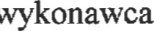 W przypadku powierzania podwykonawcy wykonania części zamówienia w trakcie jego realizacji Zamawiający zastosuje przepisy art.36ba ustawy z dnia 29.01. 2004 r. — Prawo zamówień publicznych.Powierzanie wykonania części zamówienia podwykonawcy nie zwalnia Wykonawcy                         z odpowiedzialności za należyte wykonanie przedmiotu umowy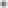 § 9ZMIANY UMOWY1 W związku z brzmieniem art. 144 ust.l ustawy Pzp, Zamawiający przewiduje możliwości dokonania zmiany umowy w sprawie zamówienia publicznego.Wprowadzenie zmian treści umowy wymaga sporządzenia pod rygorem nieważności pisemnego aneksu. Potrzeba wprowadzenia zmian może wynikać, w szczególności, z następujących okoliczności:zmiany podwykonawcy pod warunkiem ich zgłoszenia i akceptacji przez Zamawiającego; Jeżeli zmiana albo rezygnacja z podwykonawcy dotyczy podmiotu, na którego zasoby wykonawca powoływał się, na zasadach określonych w art. 26 ust. 2b ustawy Prawo zamówień publicznych , w celu wykazania spełniania warunków udziału w postępowaniu, o których mowa w art. 22 ust. 1, wykonawca jest obowiązany wykazać zamawiającemu, iż proponowany inny podwykonawca lub wykonawca samodzielnie spełnia je w stopniu nie mniejszym niż wymagany w trakcie postępowania o udzielenie zamówienia.zmiany wynagrodzenia, które będzie uzależnione od:zwiększenia liczby dowożonych uczniów w okresie trwania umowy ,zwiększenia liczby dni świadczenia usługi ( zwiększenie liczby świadczenia usługi                   w związku z przyjętą organizacją pracy danej placówki w okresie wykonywania usługi, - urzędowej zmiany stawki podatku VAT.gdy zaistnieje niemożliwa do przewidzenia w chwili zawarcia umowy okoliczność prawna, ekonomiczna lub techniczna, zdarzenia losowe, klęski żywiołowe, za którą żadna ze Stron nie ponosi odpowiedzialności, skutkująca brakiem możliwości należytego wykonania umowy, zgodnie ze SIWZ.Zmiany mogą być dokonane tylko, jeżeli jest to niezbędne dla prawidłowego wykonania przedmiotu umowy. Wszystkie powyższe okoliczności stanowią katalog zmian, na które Zamawiający może wyrazić zgodę nie stanowią jednak zobowiązania do wyrażenia takiej zgody.Strona występująca o zmianę postanowień zawartej umowy zobowiązana jest do udokumentowania zaistnienia okoliczności, o których mowa w ust. 2. Wniosek o zmianę postanowień umowy musi być wyrażony na piśmie.§ 10UPRAWNIENIA ZAMAWIAJĄCEGOW okresie świadczenia usługi Zamawiający uprawniony jest do wykonywania czynności kontrolnych wobec Wykonawcy odnośnie spełniania przez Wykonawcę lub Podwykonawcę wymogu zatrudnienia na podstawie umowy o pracę osób wykonujących czynności tj . kierowców autobusów, którymi świadczona jest usługa.Zamawiający uprawniony jest w szczególności do:żądania oświadczeń i dokumentów w zakresie potwierdzenia spełniania ww. wymogów i dokonywania ich oceny;żądania wyjaśnień w przypadku wątpliwości w zakresie potwierdzenia spełniania ww. wymogów;przeprowadzania kontroli na miejscu wykonywania świadczenia.Wykonawca na każde wezwanie Zamawiającego w wyznaczonym w wezwaniu terminie tj. do 7 dni kalendarzowych przedłoży Zamawiającemu w celu potwierdzenia spełnienia wymogu zatrudnienia na podstawie umowy o pracę przez Wykonawcę lub Podwykonawcę osób wykonujących wskazane w ust. 1 czynności w trakcie realizacji zamówienia:oświadczenie Wykonawcy lub podwykonawcy o zatrudnieniu na podstawie umowy o pracę osób wykonujących czynności, których dotyczy wezwanie Zamawiającego;oświadczenie wskazanych osób, że są zatrudnione na podstawie umowy o pracę w rozumieniu przepisów ustawy z dnia 26.06.1974r. -Kodeks Pracy, a wysokość wynagrodzenia za pracę nie jest mniejsza niż obowiązujące minimalne wynagrodzenie za pracę ustalone na podstawie art.2 ust.3-5 ustawy z dnia 10.10.2002r o minimalnym wynagrodzeniu za pracę przez cały okres realizacji przedmiotu zamówienia na stanowisku kierowcy.Oświadczenie, o którym mowa w ust.3 ppkt. a powinno zawierać w szczególności:określenie podmiotu składającego oświadczenie;datę złożenia oświadczenia;wskazanie, że objęte wezwaniem czynności wykonują osoby zatrudnione na podstawie umowy o pracę wraz ze wskazaniem liczby tych osób, rodzaju umowy o pracę i wymiaru etatu;podpis osoby uprawnionej do złożenia oświadczenia w imieniu Wykonawcy lub Podwykonawcy.Oświadczenie o którym mowa w ust.3 ppkt.b powinno zawierać w szczególności:Imię i nazwisko pracownika składającego oświadczenie;datę złożenia oświadczenia;wskazanie, że objęte wezwaniem czynności w ramach zamówienia wykonuje jako osoba zatrudniona na podstawie umowy o pracę, rodzaj umowy o pracę i wymiar etatu; wysokość wynagrodzenia za pracę nie jest mniejsza niż obowiązujące minimalne wynagrodzenie za pracę ustalone na podstawie art.2 ust.3-5 ustawy z dnia 10.10.2002r o minimalnym wynagrodzeniu za pracę;podpis pracownika składającego oświadczenie.Niezłożenie przez Wykonawcę w wyznaczonym przez Zamawiającego terminie żądanych dowodów w celu potwierdzenia spełnienia przez Wykonawcę lub Podwykonawcę wymogu zatrudnienia na podstawie umowy o pracę traktowane będzie jako niespełnienie przez wykonawcę lub Podwykonawcę wymogu zatrudnienia na podstawie umowy o pracę osób wykonujących wskazane w ust. 1 czynności.Jeżeli usługa będzie świadczona przez osoby niezatrudnione na umowę o pracę, co zostanie ustalone przez Zamawiającego lub jego przedstawicieli, osoba taka nie będzie mogła jej wykonywać, a Wykonawca zapłaci Zamawiającemu tytułem kary umownej 1 tys. zł za każdy taki przypadek. Fakt taki musi zostać potwierdzony pisemną notatką sporządzoną przez Zamawiającego. Notatka nie musi być podpisana przez Wykonawcę lub jego przedstawicieli.8. W przypadku uzasadnionych wątpliwości co do przestrzegania prawa pracy przez Wykonawcę lub Podwykonawcę, Zamawiający może zwrócić się o przeprowadzenie kontroli przez Państwową Inspekcję Pracy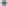 §11KLAUZULA COVID-19Strony zgodnie postanawiają, iż nie  będą ponosiły skutków częściowego lub całkowitego niewykonania swoich zobowiązań, wynikających z przedmiotowej Umowy, jeżeli niewykonanie zobowiązań umownych pozostaje w bezpośrednim związku z epidemią wirusa SARS-CoV-2.Za okoliczności pozostające w bezpośrednim związku z epidemią wirusa SARS-CoV-2, wpływające bezpośrednio na możliwość wykonania zobowiązań umownych uważa się zdarzenia niezależne od Stron, obiektywnie utrudniające lub wyłączające możliwość wykonania zakresu obowiązków umownych, będące skutkiem wystąpienia epidemii wirusa SARS-CoV-2, w tym w szczególności: ograniczenia w przemieszczaniu się, specjalne wymogi nałożone na Wykonawcę co do ilości udostępnianych podróżnym miejsc siedzących, zwiększenie obligatoryjnego odstępu między podróżnymi, braki kadrowe, wynikające z obowiązku poddania się kwarantannie, zawieszenie działania szkół. Jeśli wystąpienie okoliczności pozostających w bezpośrednim związku z epidemią wirusa SARS-CoV-2 uniemożliwi realizację przedmiotu umowy, wykonywanie zadań wynikających z Umowy ulega zawieszeniu i nie podlega wynagrodzeniu. W przypadku wykonania części przedmiotu umowy, rozliczeniu podlegają jedynie wykonane przewozy. Wykaz zrealizowanych przewozów zamieszczony zostanie w protokole przygotowanym w kształcie i w terminie ustalonym w porozumieniu Stron.Strona, dla której wystąpiła niemożność wykonania zobowiązań, spowodowana wybuchem epidemii wirusa SARS-CoV-2 zobowiązana jest niezwłocznie zawiadomić o tym drugą Stronę w formie pisemnej, nie później jednak niż w terminie 2 dni roboczych od momentu wystąpienia przeszkody. Niepowiadomienie lub nieterminowe powiadomienie o wystąpieniu okoliczności uniemożliwiających wykonanie zobowiązań umownych, pozostających w bezpośrednim związku z epidemią wirusa SARS-CoV-2, pozbawia Stronę prawa powoływania się na nie. Jeżeli okoliczność uniemożliwiająca wykonanie zobowiązań umownych, pozostająca w bezpośrednim związku z epidemią wirusa SARS-CoV-2 będzie trwać przez okres co najmniej 30 dni, Strony mogą przystąpić do renegocjacji Umowy tak, by przystosować ją do zaistniałych okoliczności. Jeżeli Strony w ciągu 30 dni nie wynegocjują stosownych warunków Umowy, każda ze Stron może odstąpić od Umowy w terminie 30 dni od dnia upływu terminu do wynegocjowania warunków Umowy.W przypadku rozwiązania Umowy w trybie przewidzianym w ust. 7 niniejszego paragrafu Wykonawca otrzyma wynagrodzenie za faktycznie wykonaną ilość przejazdów. Strony nie pokrywają strat powstałych na skutek rozwiązania Umowy zgodnie z ust. 7 niniejszego paragrafu. § 12SPORYWszelkie spory, które wynikną w związku z realizacją niniejszej umowy będą rozstrzygane w pierwszej kolejności na drodze negocjacji. W przypadku braku osiągnięcia porozumienia, sądem właściwym do rozstrzygnięcia sporów będzie sąd właściwy ze względu na siedzibę Zamawiającego.§13POSTANOWIENIA KOŃCOWEl . Wszelkie zmiany do umowy wymagają zachowania formy pisemnej pod rygorem nieważności.W zakresie nieuregulowanym niniejszą umową znajdują zastosowanie przepisy prawa polskiego, w szczególności Kodeksu Cywilnego, ustawy Prawo zamówień publicznych.Umowa zostaje zawarta w dwóch jednobrzmiących egzemplarzach, po jednym dla każdej ze stron umowy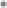 ZAMAWIAJĄCY                                                                          WYKONAWCAKlauzula.Zgodnie z art. 13 ogólnego rozporządzenia o ochronie danych osobowych z dnia 27 kwietnia 2016 r. (Dz. Urz. UE L 119 z 04.05.2016) informuję, iż:
1) administratorem Pani/Pana danych osobowych jest Urząd Gminy Łabowa z siedzibą   w 33-336 Łabowa 38,
2) kontakt z Inspektorem Ochrony Danych Osobowych – tel. 793 331 212  e-mail: iod@labowa.pl
3) Pani/Pana dane osobowe przetwarzane będą w celu realizacji umowy - na podstawie
    Art. 6 ust. 1 lit. b ogólnego rozporządzenia o ochronie danych osobowych z dnia
    27 kwietnia 2016 r.
4) odbiorcami Pani/Pana danych osobowych będą wyłącznie podmioty uprawnione do
    uzyskania danych osobowych lub podmioty uczestniczące w realizacji zlecenia
5) Pani/Pana dane osobowe przechowywane będą przez okres trwania umowy  lub
    w oparciu o uzasadniony interes realizowany przez administratora (dane przetwarzane są do momentu ustania przetwarzania w celach   planowania biznesowego)
6) posiada Pani/Pan prawo żądania od administratora dostępu do danych osobowych,  prawo do ich sprostowania, usunięcia lub ograniczenia przetwarzania, prawo do  wniesienia sprzeciwu wobec przetwarzania, prawo do przenoszenia danych,  prawo do cofnięcia zgody w dowolnym momencie,
7) ma Pani/Pan prawo wniesienia skargi do organu nadzorczego
8) podanie danych osobowych jest dobrowolne, jednakże odmowa podania danych  może skutkować odmową zawarcia umowy.Trasa przejazdu Trasa przejazdu Długość trasy przejazdu w kmLiczba biletówMiejscowość : z Miejscowość : do Długość trasy przejazdu w kmLiczba biletówUhryńŁabowa5 4Trasa przejazdu Trasa przejazdu Długość trasy przejazdu w kmLiczba biletówMiejscowość : z Miejscowość : do Długość trasy przejazdu w kmLiczba biletówŁabowiec Łabowa44Trasa przejazdu Trasa przejazdu Długość trasy przejazdu w kmLiczba biletówMiejscowość : z Miejscowość : do Długość trasy przejazdu w kmLiczba biletówKamiannaŁabowa1014Trasa przejazdu Trasa przejazdu Długość trasy przejazdu w kmLiczba biletówMiejscowość : z Miejscowość : do Długość trasy przejazdu w kmLiczba biletówKotówŁabowa519Trasa przejazdu Trasa przejazdu Długość trasy przejazdu w kmLiczba biletówMiejscowość : z Miejscowość : do Długość trasy przejazdu w kmLiczba biletówBarnowiecCzaczów47Trasa przejazdu Trasa przejazdu Długość trasy przejazdu w kmLiczba biletówMiejscowość : z Miejscowość : do Długość trasy przejazdu w kmLiczba biletówŁosie Nowa Wieś6 27Trasa przejazdu Trasa przejazdu Długość trasy przejazdu w kmLiczba biletówMiejscowość : z Miejscowość : do Długość trasy przejazdu w kmLiczba biletówRoztoka WielkaNowa Wieś 5 21Trasa przejazdu Trasa przejazdu Długość trasy przejazdu w kmLiczba biletówMiejscowość : z Miejscowość : do Długość trasy przejazdu w kmLiczba biletówKrzyżówka Nowa Wieś5 18Trasa przejazdu Trasa przejazdu Długość trasy przejazdu w kmLiczba biletówMiejscowość : z Miejscowość : do Długość trasy przejazdu w kmLiczba biletówKrzyżówka Roztoka Wielka 48